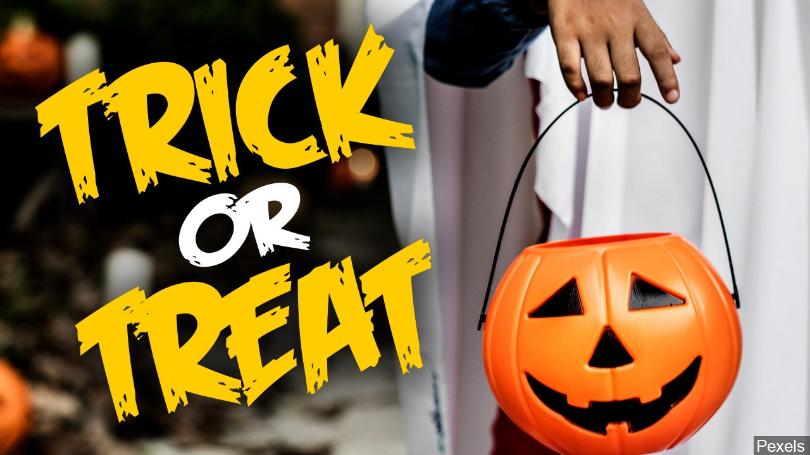 Exercise 1. Watch the video and answer the questions afterwards.<iframe width="560" height="315" src="https://www.youtube.com/embed/R-VRAemIvbI" frameborder="0" allow="accelerometer; autoplay; encrypted-media; gyroscope; picture-in-picture" allowfullscreen></iframe>1. Who were the first people to celebrate Halloween?a) The Vikingsb) The Celtsc) The Romans2. Why did Pagans used to gather and light fires at Hallowen?a) To keep warmb) To drive spirits back to the underworldc) To see where they were going in the dark3. When did Halloween begin to merge with Catholic festivals?a) in the twelfth centuryb) in the nineteenth centuryc) in the seventh century4. When is All Saints Day celebrated?a) November 2b) October 31c) November 15. What was All Saints Day originally called?a) All Hallows Eveb) Hallowmasc) Alloween6. Which group of people introduced the holiday to the United States?a) Italiansb) Irish Peoplec) Mexicans7. What is the custom of playing pranks at Halloween called?a) trick or treatb) trick or trashc) treat or trickExercise 2. Watch the video and answer the questions afterwards.<iframe width="560" height="315" src="https://www.youtube.com/embed/5EucFzLgB80" frameborder="0" allow="accelerometer; autoplay; encrypted-media; gyroscope; picture-in-picture" allowfullscreen></iframe>1. Halloween is celebrated on a different day each year?a) not givenb) truec) false2. Which US state was the first to celebrate Halloween, according to official records?a) Minnesotab) Louisianac) not given3. Which of these statements is true?a) People celebrate the Halloween holiday for longer than they used to.b) Fewer people in the US celebrate Halloween now than they used to.c) People spend less money on Halloween than they used to.4. Which of these statements about Halloween celebrations at the National Zoo is false?a) Some of the animals are given Halloween treats.b) The keepers dress the animals up in Halloween costumes.c) kids visiting the zoo dress up in Halloween costumes.5. The most popular Halloween kids costume for boys according to the video is …a) an alienb) a zombiec) a pirateExercise 3. Watch the video and answer the questions afterwards.<iframe width="560" height="315" src="https://www.youtube.com/embed/8FHrhH9k-PY" frameborder="0" allow="accelerometer; autoplay; encrypted-media; gyroscope; picture-in-picture" allowfullscreen></iframe>1. How old is the Day of The Dead festival?a) five hundred years oldb) nine hundred years oldc) seven hundred years old2. When do Mexicans believe that the souls of children return?a) The video doesn’t sayb) on the second of Novemberc) on the first of November3. When do Mexicans believe that the souls of adults return?a) The video doesn’t sayb) on the second of Novemberc) on the first of November4. Why do Mexicans leave offerings for the dead?a) The video doesn’t sayb) To please the gods of the underworldc) To make their ancestors feel at home when they come to visit5. What is the significance of the brad?a) The bread is placed on altarsb) The video doesn’t sayc) The bread is eaten at the start of the festival6. What happens to the sugar skulls at the end of the festival?a) people break them and eat themb) they are placed on graves as offeringsc) the video doesn’t say